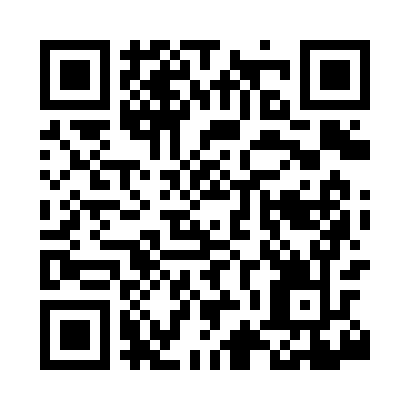 Prayer times for Spracher Place, Virginia, USAMon 1 Jul 2024 - Wed 31 Jul 2024High Latitude Method: Angle Based RulePrayer Calculation Method: Islamic Society of North AmericaAsar Calculation Method: ShafiPrayer times provided by https://www.salahtimes.comDateDayFajrSunriseDhuhrAsrMaghribIsha1Mon4:396:091:295:218:4910:192Tue4:406:101:295:228:4910:183Wed4:416:101:305:228:4910:184Thu4:416:111:305:228:4910:185Fri4:426:111:305:228:4810:176Sat4:436:121:305:228:4810:177Sun4:436:121:305:228:4810:178Mon4:446:131:305:228:4810:169Tue4:456:141:305:228:4710:1610Wed4:466:141:315:228:4710:1511Thu4:476:151:315:228:4610:1412Fri4:486:151:315:238:4610:1413Sat4:496:161:315:238:4610:1314Sun4:496:171:315:238:4510:1215Mon4:506:171:315:238:4510:1216Tue4:516:181:315:238:4410:1117Wed4:526:191:315:238:4410:1018Thu4:536:201:315:238:4310:0919Fri4:546:201:325:238:4210:0820Sat4:556:211:325:228:4210:0721Sun4:566:221:325:228:4110:0622Mon4:576:231:325:228:4010:0523Tue4:596:231:325:228:4010:0424Wed5:006:241:325:228:3910:0325Thu5:016:251:325:228:3810:0226Fri5:026:261:325:228:3710:0127Sat5:036:271:325:228:3610:0028Sun5:046:271:325:218:369:5929Mon5:056:281:325:218:359:5830Tue5:066:291:325:218:349:5631Wed5:076:301:315:218:339:55